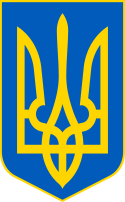 У К Р А Ї Н ААВАНГАРДІВСЬКА СЕЛИЩНА  РАДАОДЕСЬКОГО РАЙОНУ ОДЕСЬКОЇ ОБЛАСТІР І Ш Е Н Н Я    Про забезпечення безоплатним гарячим харчуванням дітей, що виховуються у ЗЗСО «Авангардівська гімназія» Авангардівської селищної ради Враховуючи клопотання відділу освіти, культури, молоді та спорту Авангардівської селищної ради  про надання пільги по оплаті за харчування у закладі загальної середньої освіти «Авангардівська гімназія» від 16.02.2023 року №86,  рекомендації Постійної комісії селищної ради з питань охорони здоров'я, соціального захисту, освіти, сім'ї, молоді, спорту, туризму та культури, керуючись законами України «Про місцеве самоврядування в Україні», керуючись Порядком встановлення плати для батьків за перебування дітей у державних і комунальних дошкільних та інтернатних навчальних закладах, затвердженого Наказом Міністерства освіти та науки України від 21.11.2002 № 667, постановою Кабінету міністрів України від 24 березня 2021 р. № 305 «Про затвердження норм та Порядку організації харчування у закладах освіти та дитячих закладах оздоровлення та відпочинку», Авангардівська селищна рада ВИРІШИЛА:1. Забезпечити протягом 2022/2023 навчального року безоплатним гарячим харчуванням дітей, які виховуються у Закладі загальної середньої освіти «Авангардівська гімназія» Авангардівської селищної ради відповідно до додатку.2. Контроль за виконанням рішення покласти на постійну комісію селищної ради з питань охорони здоров'я, соціального захисту, освіти, сім'ї, молоді, спорту, туризму та культури.Селищний голова                                                     Сергій ХРУСТОВСЬКИЙ№1745-VIIIвід 23.02.2023Додаток до рішення Авангардівської селищної ради  від 23.02.2023 року №1745-VIIIВихованці ЗЗСО «Авангардівська гімназія» Авангардівської селищної ради, що забезпечуються безоплатним гарячим харчуванням або батьківська плата за харчування яких є зменшеною протягом 2022/2023 навчального рокуСекретар селищної ради				Валентина  ЩУРБатьки, що мають право на пільгу по оплатіПІБдитини, дата народженняРозмір пільги по оплаті, %Причина надання пільгиВишняков Руслан СергійовичВишнякова Тетяна БорисівнаВишняков Гліб Русланович, 2010100%Учасник бойових дій, АТОНесвірський Михайло ОлексійовичНесвірський Владислав Михайлович, 2010100%Учасник бойових дій, АТОСереда Олександр ВолодимировичСереда Антон Олександрович, 2008100%Учасник бойових дій, АТОПашкевич Сергій ОлександровичПашкевич Іван Сергійович, 2011100%Учасник бойових дійАфанасьєва Катерина Вікторівна Довідка видана на дитинуАфанасьєв Єгор Євгенійович, 2012 100%Внутрішньо переміщена особа Генчевський Вадим МиколайовичГенчевська Тетяна Вадимівна, 2011100%Учасник бойових дій, АТОЛєлєков Вадим ВолодимировичЛєлєкова Домініка Вадимівна, 2011100%Учасник бойових дій, АТОГлушичкіна Ольга ВікторівнаДовідка видана на дитинуГлушичкіна Вікторія Євгенівна, 2010100%Внутрішньо переміщена особаВасилюк Наталія ВолодимирівнаВасилюк Артем Андрійович, 2011100%Внутрішньо переміщена особа Литвин Тетяна ВалеріївнаДовідка видана на дитинуЛитвин Дмитро Олександрович, 2008100%Внутрішньо переміщена особа Годованна Ольга ВіталіївнаДовідка видана на дитинуГодованна Кароліна Олексіївна, 2011100%Внутрішньо переміщена особа Мазлова Заріна Олександрівна, Довідка видана на дитинуМазлова Валерія Кирилівна, 2011100%Внутрішньо переміщена особа Дахова Ольга СергіївнаДовідка видана на дитинуДахова Єлизавета Ігорівна, 2010100%Внутрішньо переміщена особаЛитвин Тетяна ВалеріївнаДовідка видана на дитинуЛитвин Валерія Олександрівна, 2011100%Внутрішньо переміщена особаМазлова Ганна ІванівнаМазлов Данило Едуардович, 2010100%Внутрішньо переміщена особаПодобенко Михайло Олександрович Довідка видана на дитинуПодобенко Олександр Михайлович, 2012100%Внутрішньо переміщена особаЛітвіновська Ольга Юріївна,Довідка видана на дитинуЛітвіновська Юлія Миколаївна, 2012100%Внутрішньо переміщена особаКудряшова Валентина АнатоліївнаДовідка видана на дитинуКудряшов Микита Сергійович, 2010100%Внутрішньо переміщена особаСлабенко Оксана ІванівнаСлабенко Максим Денисович, 2009100%Діти, один з батьків яких загинув під час війниКодимський Володимир ГригоровичКодимський Микита Володимирович, 2011100%Учасник бойових дійКичук Юлія ВалеріївнаКичук Дар’я Григорівна, 2012100%Діти, один з батьків учасник бойових дій